WORLD AROUND ME(Svet okoli mene)Go for a walk. Pojdi na sprehod. What colours can you see? Katere barve lahko vidiš? Write and colour the stars (use your notebook). Zapiši barve in pobarvaj zvezde (pomagaj si z zvezkom).___________   _________       __________     __________    ____________________   ___________    ___________   __________   __________What is on, in, under, by? Kaj je na, v, pod in zraven? Did you see something? Draw. Nariši.	             ON                                                      IN                    UNDER                                                     BYCAN YOU WRITE A SONG? USE ON, IN, UNDER, BY.Bi znal/-a sestaviti pesem? Uporabi ON, IN,UNDER, BY.Npr. Where is the rabbit? Where is it, where is it?        On the meadow, on the meadow.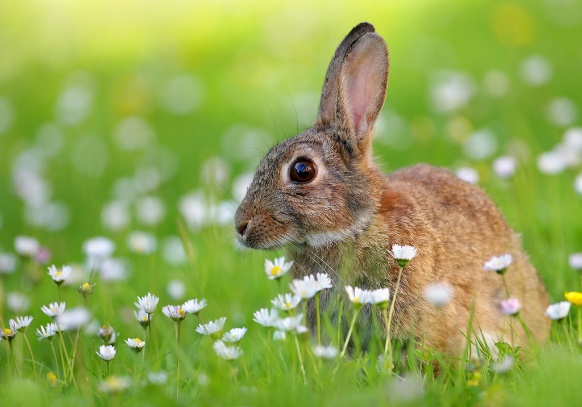 